The Churches of
St Bartholomew and St Chad
Thurstaston and Irby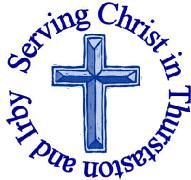 21st January 2018 – Epiphany 3Welcome to Church today.  We hope that you enjoy the service and gain a sense of God’s presence with us.Services next week Wednesday 24th January10.15 am	     Holy Communion 	St Chads Sunday 28th January – Epiphany 48.00 am	Holy Communion	    			St Bartholomew’s9.30am	Holy Communion 				St Chads11.15am 	Holy Communion 				St Bartholomew’sNotices and AnnouncementEcclesiastical home insurance will donate £130 to the church each time a member of the church family take out a home insurance policy with them. See the posters at each church for more details. Please collect your Postage Stamps over the Christmas period and throughout the year for RDA (Riding for the Disabled).  Box in St Chad’s foyer and envelope at the back of St Bart’s.Family Service Planning Group: This group meets once a month to plan the family services. It will next meet on Monday 5th February at 8.00 pm at the Rectory to plan the March family service. We would very much welcome some new people to join this group – all ages welcome, especially those who have primary school aged children. The people who are part (or have been part) of this group are Chris Smale, Gemma Willerton, Helen Perry and Helen Williams. Please feel free to speak to them about what’s involved , or ask Revd Jane if you are interested. This is your opportunity to influence the future of our family services !  Cross Talk Subscription for 2018 these are now due for 2018, if you see your deliverer please pay them. Alternatively either post a cheque payable to Thurstaston PCC or cash for £6 to the office with your Name and address. The Chester Mystery Plays will be performed in the nave of Chester Cathedral from June 27 to July 14 2018, performances are every evening at 7.30pm with a matinee at 1pm on each Saturday. Tickets are available from £18. Visit chestermysteryplays.com or telephone 01244 500959.  Important notice to all in the Thurstaston Planned Giving Scheme I will shortly be submitting the gift aid claim for the calendar year 2017. Please could all gift aiders let me know urgently if they are no longer eligible to gift aid their church donations (i.e. their income is below the level to pay tax sufficiently to cover all their charity donations for the year). Any non-gift aiders can let me know that if they are now eligible to gift aid their donations. ALSO please let me know of any change of address since you signed your original gift aid declaration or any change in your name that you use when dealing with HMRC. You can contact me through the church office, or email turnbullcj@gmail.com or phone me on 0151 625 0089. Thank you Chris Turnbull: Thurstatston PCC Gift Aid Officer.Everybody is invited to the next Deanery Synod Meeting: 7.30pm Monday 12th February at St Johns Church in Meols. Archdeacon Mike Gilberston will be introducing the subject for the evening which will be the report “Setting God’s people free”. You will need to read the report before the meeting – it can be found on the Church of England Website: https://www.churchofengland.org/sites/default/files/2017-11/gs-2056-setting-gods-people-free.pdf To give you a flavour the report opens with the following questions, “Will we determine to empower, liberate and disciple the 98% of the Church of England who are not ordained and therefore set them free for fruitful, faithful mission and ministry, influence, leadership and, most importantly, vibrant relationship with Jesus in all of life ? And will we do so not only in church-based ministry on a Sunday but in work and school, in gym and shop, in field and factory, Monday to Saturday.  The Christian Bookshop Birkenhead is having a 25% off sale on all its existing stock of books, bibles, CD’s and DVDs from 20 – 27th January Would you like to receive this notice sheet every week direct to your email in-box? If so, please send an email request to the parish office (office@thurstaston.org.uk)GOSPEL READING: John 2:1-11All: Glory to you, O Lord The Wedding at Cana2 On the third day there was a wedding in Cana of Galilee, and the mother of Jesus was there. 2 Jesus and his disciples had also been invited to the wedding. 3 When the wine gave out, the mother of Jesus said to him, “They have no wine.” 4 And Jesus said to her, “Woman, what concern is that to you and to me? My hour has not yet come.” 5 His mother said to the servants, “Do whatever he tells you.” 6 Now standing there were six stone water jars for the Jewish rites of purification, each holding twenty or thirty gallons. 7 Jesus said to them, “Fill the jars with water.” And they filled them up to the brim. 8 He said to them, “Now draw some out, and take it to the chief steward.” So they took it. 9 When the steward tasted the water that had become wine, and did not know where it came from (though the servants who had drawn the water knew), the steward called the bridegroom 10 and said to him, “Everyone serves the good wine first, and then the inferior wine after the guests have become drunk. But you have kept the good wine until now.” 11 Jesus did this, the first of his signs, in Cana of Galilee, and revealed his glory; and his disciples believed in him.All: Praise to you, O Christ Church Office: Mrs K Butler, St Chad’s Church, Roslin Road, Irby, CH61 3UHOpen Tuesday, Wednesday, Thursday, 9.30am-12.30pm (term time)Tel 648 8169.  Website: www.thurstaston.org.uk E-Mail: office@thurstaston.org.ukRevd Jane Turner 648 1816 (Day off Tuesday). E-Mail: rector@thurstaston.org.ukChildren are Welcome at our ServicesIn St Chad’s, we have activity bags available and there is also a box of toys and cushions in the foyer, in case you feel your child would be happier playing there.In St Bartholomew’s, there are some colouring sheets and toys at the back of church.Children from age 2½ can attend Junior Church (term time) at St Chad’sChildren are Welcome at our ServicesIn St Chad’s, we have activity bags available and there is also a box of toys and cushions in the foyer, in case you feel your child would be happier playing there.In St Bartholomew’s, there are some colouring sheets and toys at the back of church.Children from age 2½ can attend Junior Church (term time) at St Chad’sChildren are Welcome at our ServicesIn St Chad’s, we have activity bags available and there is also a box of toys and cushions in the foyer, in case you feel your child would be happier playing there.In St Bartholomew’s, there are some colouring sheets and toys at the back of church.Children from age 2½ can attend Junior Church (term time) at St Chad’sChildren are Welcome at our ServicesIn St Chad’s, we have activity bags available and there is also a box of toys and cushions in the foyer, in case you feel your child would be happier playing there.In St Bartholomew’s, there are some colouring sheets and toys at the back of church.Children from age 2½ can attend Junior Church (term time) at St Chad’sCollect God of all mercy,your Son proclaimed good news to the poor,release to the captives,and freedom to the oppressed:anoint us with your Holy Spiritand set all your people freeto praise you in Christ our Lord.AmenCollect God of all mercy,your Son proclaimed good news to the poor,release to the captives,and freedom to the oppressed:anoint us with your Holy Spiritand set all your people freeto praise you in Christ our Lord.AmenCollect God of all mercy,your Son proclaimed good news to the poor,release to the captives,and freedom to the oppressed:anoint us with your Holy Spiritand set all your people freeto praise you in Christ our Lord.AmenPost-Communion Prayer Almighty Father,whose Son our Saviour Jesus Christ is the light of the world: may your people,illumined by your word and sacraments,shine with the radiance of his glory,that he may be known, worshipped, and obeyed to the ends of the earth;For he is alive and reigns, now and for ever.Amen FOR OUR PRAYERS THIS WEEK For the World: Please pray for the continuing situation in Myanmar as the Rohinga refugees return. Please pray for those facing financial uncertainty and job loss as the result of the collapse of Carillion.For the Parish: Please pray for the Family Service planning group that new people feel called to join. For the sick: Please pray for Roger Dennison, David Cunnington, Alec Ball, Anna Drysdale, and Alison Harris. Please pray for those in hospital.For the bereaved: Please pray for the family and friends of Audrey Lightfoot, Funeral Friday 26th January 10.30 am St Bart’s and the family and friends of Marjorie Mitchell, Funeral Tuesday 30th January 2pm Landican.From the Anglican Prayer Cycle: Pray for all whose jobs depend on the marketability of advanced technology. From the Diocesan Prayer Cycle Archbishop Paul Shishir Sarker, Moderator, Church of Bangladesh & Bishop
of DhakaFOR OUR PRAYERS THIS WEEK For the World: Please pray for the continuing situation in Myanmar as the Rohinga refugees return. Please pray for those facing financial uncertainty and job loss as the result of the collapse of Carillion.For the Parish: Please pray for the Family Service planning group that new people feel called to join. For the sick: Please pray for Roger Dennison, David Cunnington, Alec Ball, Anna Drysdale, and Alison Harris. Please pray for those in hospital.For the bereaved: Please pray for the family and friends of Audrey Lightfoot, Funeral Friday 26th January 10.30 am St Bart’s and the family and friends of Marjorie Mitchell, Funeral Tuesday 30th January 2pm Landican.From the Anglican Prayer Cycle: Pray for all whose jobs depend on the marketability of advanced technology. From the Diocesan Prayer Cycle Archbishop Paul Shishir Sarker, Moderator, Church of Bangladesh & Bishop
of DhakaFOR OUR PRAYERS THIS WEEK For the World: Please pray for the continuing situation in Myanmar as the Rohinga refugees return. Please pray for those facing financial uncertainty and job loss as the result of the collapse of Carillion.For the Parish: Please pray for the Family Service planning group that new people feel called to join. For the sick: Please pray for Roger Dennison, David Cunnington, Alec Ball, Anna Drysdale, and Alison Harris. Please pray for those in hospital.For the bereaved: Please pray for the family and friends of Audrey Lightfoot, Funeral Friday 26th January 10.30 am St Bart’s and the family and friends of Marjorie Mitchell, Funeral Tuesday 30th January 2pm Landican.From the Anglican Prayer Cycle: Pray for all whose jobs depend on the marketability of advanced technology. From the Diocesan Prayer Cycle Archbishop Paul Shishir Sarker, Moderator, Church of Bangladesh & Bishop
of DhakaFOR OUR PRAYERS THIS WEEK For the World: Please pray for the continuing situation in Myanmar as the Rohinga refugees return. Please pray for those facing financial uncertainty and job loss as the result of the collapse of Carillion.For the Parish: Please pray for the Family Service planning group that new people feel called to join. For the sick: Please pray for Roger Dennison, David Cunnington, Alec Ball, Anna Drysdale, and Alison Harris. Please pray for those in hospital.For the bereaved: Please pray for the family and friends of Audrey Lightfoot, Funeral Friday 26th January 10.30 am St Bart’s and the family and friends of Marjorie Mitchell, Funeral Tuesday 30th January 2pm Landican.From the Anglican Prayer Cycle: Pray for all whose jobs depend on the marketability of advanced technology. From the Diocesan Prayer Cycle Archbishop Paul Shishir Sarker, Moderator, Church of Bangladesh & Bishop
of DhakaFOR OUR PRAYERS THIS WEEK For the World: Please pray for the continuing situation in Myanmar as the Rohinga refugees return. Please pray for those facing financial uncertainty and job loss as the result of the collapse of Carillion.For the Parish: Please pray for the Family Service planning group that new people feel called to join. For the sick: Please pray for Roger Dennison, David Cunnington, Alec Ball, Anna Drysdale, and Alison Harris. Please pray for those in hospital.For the bereaved: Please pray for the family and friends of Audrey Lightfoot, Funeral Friday 26th January 10.30 am St Bart’s and the family and friends of Marjorie Mitchell, Funeral Tuesday 30th January 2pm Landican.From the Anglican Prayer Cycle: Pray for all whose jobs depend on the marketability of advanced technology. From the Diocesan Prayer Cycle Archbishop Paul Shishir Sarker, Moderator, Church of Bangladesh & Bishop
of DhakaServices TODAY – Epiphany 3Services TODAY – Epiphany 3Services TODAY – Epiphany 3Services TODAY – Epiphany 3Services TODAY – Epiphany 38:00 amHoly Communion    St. Bartholomew’sSt. Bartholomew’sSt. Bartholomew’s9.30 amMorning WorshipSt  ChadsSt  ChadsSt  Chads11.15amHoly CommunionSt. Bartholomew’sSt. Bartholomew’sSt. Bartholomew’sReadings for TodayGen 14:17-20Rev 19:6-10John 2:1-11Readings for 28th JanuaryDeut: 18:15-20Rev 12:1-5aMark 1:21-28